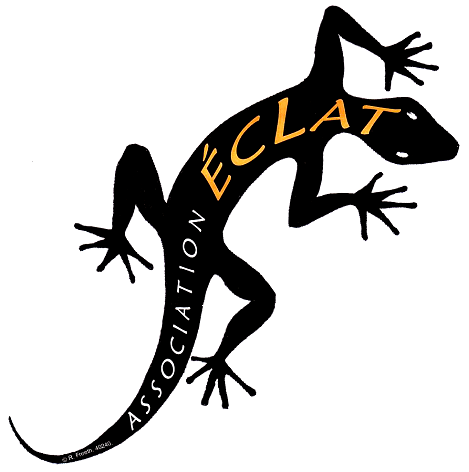 ATTESTATION - INSCRIPTION VIDE-GRENIERS ProfessionnelsVide grenier du Dimanche 22 Mai, 21 Aout, 16 Octobre 2022  à La Bastide d’ArmagnacNom :…………………………………………………..   Prénom:…………………………………………………………..Adresse : ………………………………………………………………………………………………………………………….Cp………………………………Ville…………….………………………………………………………………………………..
Tél. ……………………………. Email : .............................................................................................................
N° pièce d’identité : ……………………………………………N° RC (professionnels) : ………………………………………..Nombre de mètres  ………..  (3, 6,9 ou 12 ml) x 4 €  = …………. € Précisions concernant la date: …………………………………………………………Précisions concernant l’emplacement : ………………………………………………………………………………Rappel :	 L’inscription ne sera effective qu’après réception de ce bulletin, accompagné de votre chèque.Signature précédée de la mention « lu et approuvé »